Aloha H3 25th Anniversary Birthday CruiseOctober 15-22, 2016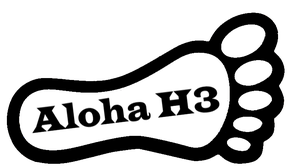 Aloha! Cruise aboard the Pride of America, the only Norwegian Cruise Line (NCL) that sails round trip from Honolulu as you journey from one exotic island to the next, learning about the Hawaiian culture through Hashing with Aloha H3. The dates of this adventure are Oct 15-22, 2016. The Travel Agent for your bookings is Kathy Yacone, who is with Dunedin Travel. Her contact information is: Dunedin TravelKathy Yacone5002 Parrish Lane Safety Harbor, FL727-797-5730 (phone); 727-726-6386 (fax); Dunedintravel@yahoo.com To register, please print or type your information below. In the name section, your legal name is required; therefore, please provide your name as it appears on legal documents and IDs. This information is used to formally register you with NCL and for billing purposes. On this trip, if you are a Untied States Citizen, passports are recommended, but not required. If you are a U.S. citizen and do not have a passport a certified birth certificate and a driver’s license are required. All Non-U.S. Citizens must have valid passports for travel, and a Visa (if required).  	This form has area for up to four (4) people to register in a cabin; however, not all cabins are equipped to room four (4) people, so please contact Dunedin Travel to get information pertaining to room types and sizes.Cabin Type:	Inside: 	Ocean View: 	Balcony: 	Suite: 	Biggest Badass Suite:  Please submit these forms via electronic mail to dunedintravel@yahoo.com. If you do not have access to electronic mail, feel free to fax or mail these documents to the contact information referenced above. 1st Person in the Cabin (Lead Contact)1.	Legal Name: 	___________________________ Hash Name:_____________________________________2.	Date of Birth:	__________________ Home Kennel: ____________________________________________3.	Phone Number: ____________________	Email: _________________________________________________4.	Full Address:	_________________________________________ Country: __________________________5.	Upon filling out this form, will you be paying:a.	$100 per person deposit to hold cabin type? Yes:    No:    b.	$300 per person deposit, which will allow cabin assignment?  Yes:    No:                                                                       c.	Full Payment for your portion of the cabin? Yes:    No:  d.	Full Payment for all parties in the cabin?      Yes:    No:     e.	Payment in the amount of: __________   6.	Card Type: Visa      MasterCard      Discover      American Express Card Number: _________________________ Expiation date: _____ CID: ___________Cardholder’s Name:_____________________ Relationship to Cardholder:____________  Billing Address:__________________________________________________________7.	Do you want to prepay the gratuities:  Yes:  	No:  Price is $13.50 per person, per day. Total amount will be $94.50 per person. 8.	Vacation Protection Plan (Travel Insurance): Yes: 	 No:   Quote Requested:    9.	Insurance Waiver (if applicable):Dunedin Travel recommends the purchase of trip cancellation insurance. I, _________________, have been offered trip cancelation insurance and have declined. I understand that I may forfeit the entire purchased price, according to the terms of the agreement with the supplier of our booked trip. We do not hold Dunedin Travel or their agents responsible for any refund. 10.	I understand that in the event of cancellation, penalties may be assessed by the cruise line, and these terms are laid out on the cruise line’s website. Yes:  	No: 11.	Additional Notes: _______________________________________________________________________By signing below, I authorize Dunedin Travel to make the above referenced payment on my behalf and acknowledge that I have selected my preference of insurance. Date: __________					_________________________							Signature of Passenger2nd Person in the Cabin1.	Legal Name: 	___________________________ Hash Name:_____________________________________2.	Date of Birth:	__________________ Home Kennel: ____________________________________________3.	Phone Number: ____________________	Email: _________________________________________________4.	Full Address:	_________________________________________ Country: __________________________5.	Upon filling out this form, will you be paying:a.	$100 per person deposit to hold cabin type? Yes:    No:    b.	$300 per person deposit, which will allow cabin assignment?  Yes:    No:                                                                       c.	Full Payment for your portion of the cabin? Yes:    No:  d.	Full Payment for all parties in the cabin?      Yes:    No:     e.	Payment in the amount of: __________   6.	Card Type: Visa      MasterCard      Discover      American Express Card Number: _________________________ Expiation date: _____ CID: ___________Cardholder’s Name:_____________________ Relationship to Cardholder:____________  Billing Address:__________________________________________________________7.	Do you want to prepay the gratuities:  Yes:  	No:  Price is $13.50 per person, per day. Total amount will be $94.50 per person. 8.	Vacation Protection Plan (Travel Insurance): Yes: 	 No:   Quote Requested:    9.	Insurance Waiver (if applicable):Dunedin Travel recommends the purchase of trip cancellation insurance. I, _________________, have been offered trip cancelation insurance and have declined. I understand that I may forfeit the entire purchased price, according to the terms of the agreement with the supplier of our booked trip. We do not hold Dunedin Travel or their agents responsible for any refund. 10.	I understand that in the event of cancellation, penalties may be assessed by the cruise line, and these terms are laid out on the cruise line’s website. Yes:  	No: 11.	Additional Notes: _______________________________________________________________________By signing below, I authorize Dunedin Travel to make the above referenced payment on my behalf and acknowledge that I have selected my preference of insurance. Date: __________					_________________________							Signature of Passenger3rd Person in the Cabin1.	Legal Name: 	___________________________ Hash Name:_____________________________________2.	Date of Birth:	__________________ Home Kennel: ____________________________________________3.	Phone Number: ____________________	Email: _________________________________________________4.	Full Address:	_________________________________________ Country: __________________________5.	Upon filling out this form, will you be paying:a.	$100 per person deposit to hold cabin type? Yes:    No:    b.	$300 per person deposit, which will allow cabin assignment?  Yes:    No:                                                                       c.	Full Payment for your portion of the cabin? Yes:    No:  d.	Full Payment for all parties in the cabin?      Yes:    No:     e.	Payment in the amount of: __________   6.	Card Type: Visa      MasterCard      Discover      American Express Card Number: _________________________ Expiation date: _____ CID: ___________Cardholder’s Name:_____________________ Relationship to Cardholder:____________  Billing Address:__________________________________________________________7.	Do you want to prepay the gratuities:  Yes:  	No:  Price is $13.50 per person, per day. Total amount will be $94.50 per person. 8.	Vacation Protection Plan (Travel Insurance): Yes: 	 No:   Quote Requested:    9.	Insurance Waiver (if applicable):Dunedin Travel recommends the purchase of trip cancellation insurance. I, _________________, have been offered trip cancelation insurance and have declined. I understand that I may forfeit the entire purchased price, according to the terms of the agreement with the supplier of our booked trip. We do not hold Dunedin Travel or their agents responsible for any refund. 10.	I understand that in the event of cancellation, penalties may be assessed by the cruise line, and these terms are laid out on the cruise line’s website. Yes:  	No: 11.	Additional Notes: _______________________________________________________________________By signing below, I authorize Dunedin Travel to make the above referenced payment on my behalf and acknowledge that I have selected my preference of insurance. Date: __________					_________________________							Signature of Passenger4th Person in the Cabin1.	Legal Name: 	___________________________ Hash Name:_____________________________________2.	Date of Birth:	__________________ Home Kennel: ____________________________________________3.	Phone Number: ____________________	Email: _________________________________________________4.	Full Address:	_________________________________________ Country: __________________________5.	Upon filling out this form, will you be paying:a.	$100 per person deposit to hold cabin type? Yes:    No:    b.	$300 per person deposit, which will allow cabin assignment?  Yes:    No:                                                                       c.	Full Payment for your portion of the cabin? Yes:    No:  d.	Full Payment for all parties in the cabin?      Yes:    No:     e.	Payment in the amount of: __________   6.	Card Type: Visa      MasterCard      Discover      American Express Card Number: _________________________ Expiation date: _____ CID: ___________Cardholder’s Name:_____________________ Relationship to Cardholder:____________  Billing Address:__________________________________________________________7.	Do you want to prepay the gratuities:  Yes:  	No:  Price is $13.50 per person, per day. Total amount will be $94.50 per person. 8.	Vacation Protection Plan (Travel Insurance): Yes: 	 No:   Quote Requested:    9.	Insurance Waiver (if applicable):Dunedin Travel recommends the purchase of trip cancellation insurance. I, _________________, have been offered trip cancelation insurance and have declined. I understand that I may forfeit the entire purchased price, according to the terms of the agreement with the supplier of our booked trip. We do not hold Dunedin Travel or their agents responsible for any refund. 10.	I understand that in the event of cancellation, penalties may be assessed by the cruise line, and these terms are laid out on the cruise line’s website. Yes:  	No: 11.	Additional Notes: _______________________________________________________________________By signing below, I authorize Dunedin Travel to make the above referenced payment on my behalf and acknowledge that I have selected my preference of insurance. Date: __________					_________________________							Signature of PassengerNumber of People in the CabinNames1 (Lead Contact)234